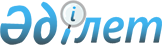 О ликвидации государственных учреждений "Учреждение УЛ-154/4",
"Учреждение ЕЦ-166/13" и создании государственных учреждений "Центр реабилитации 1", "Центр реабилитации 2" Комитета уголовно-исполнительной системы Министерства юстиции Республики КазахстанПостановление Правительства Республики Казахстан от 10 сентября 2007 года N 783



 

      

В целях реализации подпункта 7) пункта 1 
 статьи 11 
 Закона Республики Казахстан от 18 марта 2002 года "Об органах юстиции" Правительство Республики Казахстан 

ПОСТАНОВЛЯЕТ:





      1. Ликвидировать государственные учреждения "Учреждение УЛ-154/4" и "Учреждение ЕЦ-166/13" Комитета уголовно-исполнительной системы Министерства юстиции Республики Казахстан.




      2. Создать государственные учреждения "Центр реабилитации 1" Комитета уголовно-исполнительной системы Министерства юстиции Республики Казахстан с местонахождением в городе Усть-Каменогорске Восточно-Казахстанской области и "Центр реабилитации 2" Комитета уголовно-исполнительной системы Министерства юстиции Республики



Казахстан с местонахождением в городе Шымкенте Южно-Казахстанской области (далее - центры реабилитации).




      3. Комитету уголовно-исполнительной системы Министерства юстиции Республики Казахстан в установленном законодательством порядке обеспечить:



      1) утверждение уставов центров реабилитации и их государственную регистрацию в органах юстиции;



      2) совместно с Комитетом государственного имущества и приватизации Министерства финансов Республики Казахстан передачу центрам реабилитации имущества ликвидируемых государственных учреждений Комитета уголовно-исполнительной системы Министерства юстиции



Республики Казахстан;



      3) принятие иных мер по реализации настоящего постановления.




      4. Определить основным предметом деятельности центров реабилитации оказание содействия в трудовом и бытовом устройстве, правовой и психологической помощи освобожденным из мест лишения свободы, в течение шести месяцев после освобождения.




      5. Установить, что финансирование центров реабилитации осуществляется за счет и в пределах средств, предусмотренных в республиканском бюджете на соответствующий год Министерству юстиции Республики Казахстан.




      6. Внести в некоторые решения Правительства Республики Казахстан следующие изменения и дополнения:




      1) в 
 постановлении 
 Правительства Республики Казахстан от 28 октября 2004 года N 1120 "Вопросы Министерства юстиции Республики Казахстан" (САПП Республики Казахстан, 2004 г., N№41, ст. 532):



      в Перечне организаций, находящихся в ведении Комитета уголовно-исполнительной системы Министерства юстиции Республики Казахстан, утвержденном указанным постановлением:



      в разделе 2 "Государственные учреждения":



      строки, порядковые номера 7, 76, исключить;



      дополнить строками, порядковые номера 101 и 102, следующего содержания:



      "101. Центр реабилитации 1



      102. Центр реабилитации 2";




      2) 


(утратил силу - постановлением Правительства РК от 15.04.2008 


 N 339 


).






      Сноска. Пункт 6 с изменениями, внесенными постановлением Правительства РК от 15.04.2008 


 N 339 


 .






      7. Настоящее постановление вводится в действие со дня подписания.

      

Премьер-Министр 




      Республики Казахстан


					© 2012. РГП на ПХВ «Институт законодательства и правовой информации Республики Казахстан» Министерства юстиции Республики Казахстан
				